УПРАВЛЕНИЕ ФИНАНСОВ ЛИПЕЦКОЙ ОБЛАСТИП Р И К А З                                                                              г. Липецк№  99                                                                                                            « 31 » марта 2020 г.По результатам проведения мониторинга нормативных правовых актов управления финансов Липецкой области ПРИКАЗЫВАЮ:Внести в приказ управления финансов Липецкой области от 21 декабря 2010 года № 141 «О порядке санкционирования расходов областных бюджетных и автономных учреждений, областных государственных унитарных предприятий и иных юридических лиц, лицевые счета которым открыты в управлении финансов Липецкой области, источником финансового обеспечения которых являются субсидии и иные целевые средства, полученные из областного бюджета (кроме субсидий на финансовое обеспечение выполнения государственного задания)» (Липецкая газета, 2010, 24 декабря; 2011, 30 декабря; 2014, 28 февраля; 2016, 9 сентября; 2017, 15 декабря; 2019, 5 июля) следующие изменения:     в приложении к приказу:     абзац первый пункта 9 изложить в следующей редакции:«В Сведениях по кодам вида расходов классификации расходов бюджетов указываются планируемые на текущий финансовый год суммы поступлений субсидий в разрезе кодов субсидий по каждой субсидии и соответствующие им планируемые суммы расходов учреждения без подведения группировочных итогов. В случае оплаты денежных обязательств учреждений по мероприятиям, финансирование которых осуществляется в рамках реализации национальных проектов, запланированная сумма на текущий финансовый год указывается по кодам целевых статей и видов расходов классификации расходов бюджета»;абзац первый подпункта 1 пункта 18 изложить в следующей редакции:      «соответствие указанного учреждением в платежном документе кодов целевых статей и видов расходов классификации расходов бюджетов кодам целевых статей и видов расходов классификации расходов бюджетов, указанным в Сведениях по соответствующему коду субсидии»;абзац третий подпункта 4 пункта 18 изложить в следующей редакции:«над суммой неиспользованного остатка расходов по соответствующим кодам целевых статей и кодам видов расходов классификации расходов бюджетов и соответствующему коду субсидии, учтенной на отдельном лицевом счете учреждения»;приложение 2 к Порядку изложить в следующей редакции:«Приложение 2к Порядку санкционированиярасходов областных бюджетныхучреждений Липецкой области,областных автономных учрежденийи областных государственныхунитарных предприятий, лицевыесчета которым открыты в управлениифинансов Липецкой области,источником финансового обеспечениякоторых являются субсидии,полученные из областного бюджета(кроме субсидий на финансовоеобеспечение выполнениягосударственного задания)                                                                                                                       УТВЕРЖДАЮ                                           ___________________________________________________________________________                                           (наименование должности лица, утверждающего документ; наименование органа,                                           ___________________________________________________________________________                                                  осуществляющего функции и полномочия учредителя (учреждения))                                           __________________                              ___________________________                                               (подпись)                                      (расшифровка подписи)                                           "__" _________________ 20__ г.                                                  СВЕДЕНИЯ                                                  ┌────────┐     ОБ ОПЕРАЦИЯХ С СУБСИДИЯМИ, ПРЕДОСТАВЛЕННЫМИ ОБЛАСТНОМУ БЮДЖЕТНОМУ (АВТОНОМНОМУ) УЧРЕЖДЕНИЮ НА 20__ г.  │  КОДЫ  │                                                                                                            ├────────┤                                                                                                            │        │                                                                                                            ├────────┤                                        от "__" ______________ 20 г.                                   Дата │        │                                                                                                            ├────────┤Государственное                                                                                             │        │учреждение (подразделение)         ___________________________________________________________      по ОКПО │        │                                           ┌─────────────────┐                                              ├────────┤                                   ИНН/КПП │                 │       Дата представления предыдущих Сведений │        │                                           └─────────────────┘                                              ├────────┤Наименование бюджета               ___________________________________________________________     по ОКТМО │        │Наименование органа, осуществляющего                                                                        ├────────┤функции и полномочия учредителя      _________________________________________________________  Глава по БК │        │Наименование органа, осуществляющего                                                                        ├────────┤ведение лицевого счета               _________________________________________________________      по ОКПО │        │                                                                                                            ├────────┤Единица измерения: руб. (с точностью до второго десятичного знака)                                  по ОКЕИ │        │                                                                                                            ├────────┤             _____________________________________                                                   по ОКВ │        │               (наименование иностранной валюты)                                                            └────────┘                                                                                              ┌──────────────────────┐                                                               Остаток средств на начало года │                      │                                                                                              └──────────────────────┘                                                                                                            ┌────────┐                                                                                             Номер страницы │        │                                                                                                            ├────────┤                                                                                              Всего страниц │        │                                                                                                            └────────┘Руководитель       _________ _____________________                   (подпись) (расшифровка подписи)        ┌─ ─ ─ ─ ─ ─ ─ ─ ─ ─ ─ ─ ─ ─ ─ ─ ─ ─ ─ ─ ─ ─ ─ ─ ─ ─ ─ ─ ─ ┐Руководитель                                              │       ОТМЕТКА УПРАВЛЕНИЯ ФИНАНСОВ ЛИПЕЦКОЙ ОБЛАСТИ       │финансово-экономической                                                  О ПРИНЯТИИ НАСТОЯЩИХ СВЕДЕНИЙслужбы             _________ _____________________        │ Ответственный                                            │                   (подпись) (расшифровка подписи)          исполнитель ___________ _________ ____________ _________                                                          │             (должность) (подпись) (расшифровка (телефон) │Ответственный                                                                                     подписи)исполнитель ___________ _________ ____________ _________  │ «___» ______________ 20__ г.                              │            (должность) (подпись) (расшифровка (телефон)                                     подписи)             └─ ─ ─ ─ ─ ─ ─ ─ ─ ─ ─ ─ ─ ─ ─ ─ ─ ─ ─ ─ ─ ─ ─ ─ ─ ─ ─ ─ ─ ┘«__» ______________ 20__ г.»2. Отделу казначейского исполнения бюджета в десятидневный срок со дня подписания настоящего приказа обеспечить его публикацию в газете «Липецкая газета» и на Официальном  интернет-портале правовой информации (http://pravo.gov.ru/), в сети Интернет на официальном сайте администрации Липецкой области (http://admlip.ru/) и интернет-портале бюджетной системы Липецкой области (http://www.ufin48.ru/).Заместитель главы администрацииЛипецкой области – начальник управленияфинансов  Липецкой области                                                    В.М. Щеглеватых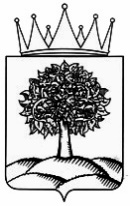 О внесении изменений в приказ управления финансов Липецкой области от 21 декабря 2010 года № 141 «О порядке санкционирования расходов областных бюджетных и автономных учреждений,  областных государственных унитарных предприятий и иных юридических лиц,  лицевые счета которым открыты в управлении финансов Липецкой области, источником финансового обеспечения которых являются субсидии и иные целевые средства, полученные из областного бюджета (кроме субсидий на финансовое обеспечение выполнения государственного задания)»Наименование субсидииКод субсидииКод вида расходов классификации расходов бюджетовКод целевойстатьи классифи-кации расходов бюджетаРазрешенный к использованию остаток субсидии прошлых лет на начало 20__ г.Разрешенный к использованию остаток субсидии прошлых лет на начало 20__ г.Суммы возврата дебиторской задолженности прошлых летСуммы возврата дебиторской задолженности прошлых летПланируемыеПланируемыеНаименование субсидииКод субсидииКод вида расходов классификации расходов бюджетовКод целевойстатьи классифи-кации расходов бюджетакодсуммакодсуммапоступлениявыплаты12345678910                                                                                  всего                                                                                  всего                                                                                  всего                                                                                  всегох